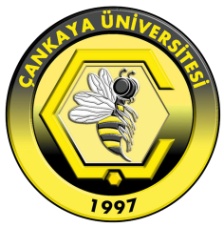 ÇANKAYA ÜNİVERSİTESİİktisadi ve İdari Bilimler FakültesiDers İzlencesiBölümSiyaset Bilimi ve Uluslararası İlişkilerSiyaset Bilimi ve Uluslararası İlişkilerSiyaset Bilimi ve Uluslararası İlişkilerSiyaset Bilimi ve Uluslararası İlişkilerSiyaset Bilimi ve Uluslararası İlişkilerSiyaset Bilimi ve Uluslararası İlişkilerSiyaset Bilimi ve Uluslararası İlişkilerDersin Kodu & Dersin AdıPSI 418 / Türkiye-AB İlişkileriPSI 418 / Türkiye-AB İlişkileriPSI 418 / Türkiye-AB İlişkileriPSI 418 / Türkiye-AB İlişkileriPSI 418 / Türkiye-AB İlişkileriPSI 418 / Türkiye-AB İlişkileriPSI 418 / Türkiye-AB İlişkileriHaftalık Ders Saati3Haftalık Lab./ Uygulama Saati0Dersin Kredisi3AKTS Kredisi6Akademik YılDönemBaharBaharBaharBaharBaharBaharBaharDersin SorumlusuDoç. Dr. F. Didem EkinciDoç. Dr. F. Didem EkinciDoç. Dr. F. Didem EkinciDoç. Dr. F. Didem EkinciDoç. Dr. F. Didem EkinciDoç. Dr. F. Didem EkinciDoç. Dr. F. Didem EkinciE-mail adresididemekinci@cankaya.edu.trdidemekinci@cankaya.edu.trdidemekinci@cankaya.edu.trdidemekinci@cankaya.edu.trdidemekinci@cankaya.edu.trdidemekinci@cankaya.edu.trdidemekinci@cankaya.edu.trOda &TelefonK 406 // 233 1242K 406 // 233 1242K 406 // 233 1242K 406 // 233 1242K 406 // 233 1242K 406 // 233 1242K 406 // 233 1242Ders SaatiOfis SaatiDersin Web Sitesihttps://psi418.cankaya.edu.trhttps://psi418.cankaya.edu.trhttps://psi418.cankaya.edu.trhttps://psi418.cankaya.edu.trhttps://psi418.cankaya.edu.trhttps://psi418.cankaya.edu.trhttps://psi418.cankaya.edu.trDersin Tanımı1960’lardan günümüze değin Türkiye ve AET/AT/AB arasında ilişkilerin gelişimi, Türkiye’nin başvurusunun sebepleri, ilişkilerin Soğuk Savaş döneminde gidişatı, Kopenhag Kriterleri çerçevesinde sorunlar, AB katılım sürecinde ekonomik sorunlar/konular, dış politika konuları, sivil toplum ve demokratikleşme, Türkiye-AB ilişkilerinin geleceği analiz edilir.Ön koşul(varsa)1.2.3.3.4.Ön koşul(varsa)Ön koşul(varsa) Ders sorumlusunun onayı Diğer  Diğer  Diğer Eş Koşul(varsa)1.2.3.4.4.Eş Koşul(varsa)Dersin Türü Bölüm için zorunlu ders Diğer Bölüm(ler) için zorunlu ders  X Bölüm için seçmeli ders  X Diğer Bölüm(ler) için seçmeli ders Bölüm için zorunlu ders Diğer Bölüm(ler) için zorunlu ders  X Bölüm için seçmeli ders  X Diğer Bölüm(ler) için seçmeli ders Bölüm için zorunlu ders Diğer Bölüm(ler) için zorunlu ders  X Bölüm için seçmeli ders  X Diğer Bölüm(ler) için seçmeli ders Bölüm için zorunlu ders Diğer Bölüm(ler) için zorunlu ders  X Bölüm için seçmeli ders  X Diğer Bölüm(ler) için seçmeli ders Bölüm için zorunlu ders Diğer Bölüm(ler) için zorunlu ders  X Bölüm için seçmeli ders  X Diğer Bölüm(ler) için seçmeli dersDersin AmacıTürkiye-AB ilişkilerinde siyaset, ekonomi, sivil toplum, dış politika gibi alanlara ilişkin konuların kronolojik bir yaklaşımla evrimi ve güncel durumun analiz edilmesi amaçlanır.Haftalık Ders İçeriği Haftalık Ders İçeriği HaftaKonu(lar)11960’larda Soğuk Savaş Ortamında Türkiye ve Avrupa2AB – Türkiye: 1960’lar ve 1970’lerde İlişkilerin Tesisi3Soğuk Savaş’ın Sona Ermesi, AB, Türkiye’nin Başvurusu, Gümrük Birliği4Lüksemburg’dan Helsinki’ye5Helsinki’den 2002’ye6Kopenhag Kriterleri’ne İlişkin Sorunlar & Türkiye – AB: Ekonomik Kriterler7Ara sınav8Türkiye, AB, Dış Politika Sorunları9Türkiye, Sivil Toplum ve AB10Katılım Müzakereleri ve “Hazmetme Kapasitesi”11Avrupa’nın Geleceği ve Türkiye12AB Dış ve Güvenlik Politikası ve Türkiye13AB’de Yaşayan Türkler ve Türkiye-AB İlişkileri14ABD’nin AB-Türkiye İlişkilerine YaklaşımıNotlandırma UsulüNotlandırma UsulüNotlandırma UsulüNotlandırma UsulüNotlandırma UsulüNotlandırma UsulüNotlandırma UsulüNotlandırma UsulüNotlandırma UsulüYöntemAdetYüzde (%)YöntemAdetYüzde (%)YöntemAdetYüzde (%)ÖdevVaka Çalışması(Kur Pratik)Derse DevamQuizLab. ÇalışmasıSaha ÇalışmasıVize sınavı140Derse katılımProjeDönem Ödevi110Sözlü SunumFinal Sınavı150Ders Kitabı (Kitapları) Ders Kitabı (Kitapları) Ders Kitabı (Kitapları) Ders Kitabı (Kitapları) Ders Kitabı (Kitapları) Yazar (lar)Kitabın adıYayıneviYayın Yılı ISBNMeltem Müftüler Baç’s Relations with a Changing Europe Press1997071904233Fraser Cameron (ed) The Future of : Integration and EnlargementRoutledge20049780415324830Yardımcı Kitap (Kitaplar)Yardımcı Kitap (Kitaplar)Yardımcı Kitap (Kitaplar)Yardımcı Kitap (Kitaplar)Yardımcı Kitap (Kitaplar)Yazar (lar)Kitabın adıYayıneviYayın YılıISBNCanan Balkır and Allan M. Williams (eds.)  and Pinter Publishers19931555879543Libby Rittenberg (ed) The Political Economy of  in the Post-Soviet EraPraeger19980275955966 9780275955960Öğretim YöntemleriÖğrencilerin derse düzenli katılımı gereklidir. Ders, öğrencilerin aktif katılımlarının beklendiği, interaktif bir yaklaşımla yürütülmektedir. Kopya ve intihal gibi etik dışı fiillere sıfır tolerans gösterilmekte; tüm öğrencilerin Çankaya Üniversitesi mevzuatına riayet etmesi beklenmektedir.Laboratuvar, Stüdyo ve Mahkeme Salonu Kullanımı -Bilgisayar KullanımıBilgisayar (uzaktan eğitim, Webonline Zoom üzerinden)Öğrenme KazanımlarıBu dersi başarı ile tamamlayan öğrenciler:-Türkiye-AB ilişkilerinin ortaya çıkışı ve evrimine dair kapsamlı bilgi edinir,-İlişkilerde geçmiş ve güncel gelişmeleri mukayeseli olarak analiz eder,-Katılım sürecini ve ilerleme raporlarını takip eder,-1960’lardan bu yana AB’ye yönelik iç siyasi ve ekonomik yaklaşımları öğrenir,-AB’nin iç siyasi ve ekonomik dinamiklerini kavrar,-Türkiye-AB ilişkilerinin geleceğine dair tartışma ve fikir yürütme yetisi kazanır.